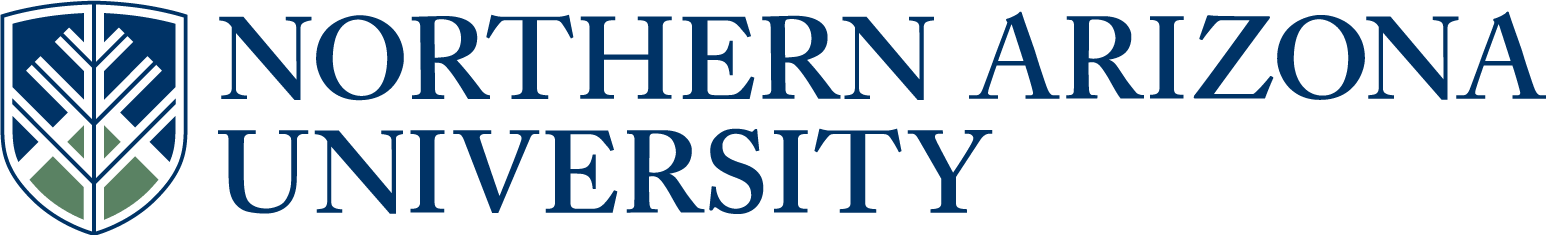 UCC/UGC/ECCCProposal for Plan Change or Plan DeletionIf this proposal represents changes to the intent of the plan or its integral components, review by the college dean, graduate dean (for graduate items) and/or the provost may be required prior to college curricular submission.All Plans with NCATE designation, or plans seeking NCATE designation, must include an NCATE Accreditation Memo of Approval from the NAU NCATE administrator prior to college curricular submission.UCC proposals must include an updated 8-term plan.UGC proposals must include an updated program of study.8.  Justification for proposal:   The BS in Athletic Training is transitioning to the new MS in Athletic Training due to a national movement toward entry-level to the profession being at the master’s degree level.  This will likely be mandated by our professional accreditation body within the 2013-2014 academic year.  We have accepted our last class of BS-AT students, to begin our three-year program in Fall of 2013 and will see them through graduation in May of 2016.  Our MS-AT program will be accepting its first class to begin Fall of 2014.9.  NCATE designation, if applicable:   11. Will this proposal impact other plans, sub plans, or course offerings, etc.?                                                                                                                                     Yes        No       If yes, describe the impact and include a letter of response from each impacted academic unit.   Answer 12-13 for UCC/ECCC only:12.  A major is differentiated from another major by required course commonality:  24 units of the          required credit hours of a major must be unique, (i.e. not common or not dual use as a required        element in another major), to that major.  Does this plan have 24 units of unique required        credit?                                                                                                                     Yes       No                                                                                                                                  13.  Minor: A planned group of courses from one or more subject matter areas consisting of at least           18 hours and no more than 24 hours.  At least 12 hours of the minor must be unique to that minor        to differentiate it from other minors.                                                                                                        Does this minor have 12 units of unique required credit?                                      Yes       No Answer 14-15 for UGC only:14.  If this is a non-thesis plan, does it require a minimum of 24 units of formal graded coursework?                                                                                                                                                                                                                                                   Yes       No        If no, explain why this proposal should be approved.15.  If this is a thesis plan, does it require a minimum of 18 units of formal graded coursework?                                                                                                                                                                                                                                                   Yes       No        If no, explain why this proposal should be approved.Approved as submitted:                                       Yes      No           Approved as modified:                                         Yes      No  Approved as submitted:                                       Yes      No   Approved as modified:                                         Yes      No    FAST TRACK   (Select if this will be a fast track item.  Refer to UCC or UGC Fast Track Policy for eligibility)1.  College:Health and Human ServicesHealth and Human ServicesHealth and Human Services2.  Academic Unit:2.  Academic Unit:2.  Academic Unit:Physical Therapy and Athletic Training3.  Academic      Plan Name:3.  Academic      Plan Name:Athletic Training; B.S. (ATHLTRNBS)Athletic Training; B.S. (ATHLTRNBS)4.  Emphasis:4.  Emphasis:5.  Plan proposal:5.  Plan proposal:  Plan Change   Plan Change   Plan Deletion   Plan Deletion   New      Emphasis  New      Emphasis  Emphasis       Change  Emphasis       Change  Emphasis                    Deletion6.  Current student learning outcomes of the plan.  If structured as plan/emphasis, include for both core and emphasis. Show the proposed changes in this column (if applicable).  Bold the changes, to differentiate from what is not changing, and change font to Bold Red with strikethrough for what is being deleted.  (Resources, Examples & Tools for Developing Effective Program Student Learning Outcomes).7.  Current catalog plan overview and requirements in this column. Cut and paste the Overview and Details tabs, in their entirety, from the current on-line academic catalog: (http://catalog.nau.edu/Catalog/)Athletic Training, Bachelor of ScienceIn addition to University Requirements:At least 84 units of major requirementsBe aware that you may not use courses with an AT prefix to satisfy liberal studies requirements. Contact your department for information about liberal studies courses that are specific to this major.Elective courses, if needed, to reach an overall total of at least 120 unitsPlease note that you may be able to use some courses to meet more than one requirement. Contact your advisor for details.Additional Admission RequirementsAdmission requirements over and above admission to NAU are required.Admission to NAU's athletic training education program is highly competitive. We base admission decisions on:The coursework you've completedMinimum college grade point average (GPA) of 2.75Experience in athletic training (You need at least 80 observation hours under a certified athletic trainer (one who bears an active "ATC" designation), and completion of BIO 192 with a grade of "C" or better OR one year under an ATC.)Letter of applicationLetters of recommendationAn interviewA practical examinationPrerequisite courses that must be completed or in progress at the time of application to the program are:AT 200, AT 229, BIO 181, BIO 181L, HS 200, PSY 101Upon admission, we require that you have a physical exam by a physician of your choice; show proof of immunization for hepatitis B, measles, mumps, rubella, tetanus, and diphtheria; and attest that you meet the technical standards established by our program and by Northern Arizona University's Disability Support Services.Please see the athletic training education offices in NAU's College of Health and Human Services for an application.Transfer Admission PolicyIf you are a transfer student, you must submit a completed application to the Athletic Training Education Program. With your application, you must also submit syllabi for any courses previously taken that are required for Northern Arizona University’s B.S. in Athletic Training. To ensure that you meet all competencies, our faculty then review your transcripts and syllabi to evaluate your course equivalencies and clinical experiences.Probationary Admission PolicyAfter you are invited to join our program, you must continue to maintain at least a 2.75 GPA. If your GPA drops below the required 2.75 during the spring term before beginning the program in the fall, you then begin the program on clinical probation. This limits the hours of experience you are allowed in your clinical setting.Major RequirementsTake the following 84 units with a Grade of "C" or better in each course and a minimum cumulative GPA of 2.75:AT 200, AT 201, AT 202, AT 229, AT 250, AT 301, AT 302, AT 315, AT 320, AT 350, AT 360, AT 365, AT 368, AT 380, AT 385, AT 400, AT 401, AT 402 (44 units)BIO 201, BIO 202,  BIO 334, (BIO 338 and BIO 338L) (15 units)CHM 151, CHM 151L (5 units)HS 200 (3 units)NTS 256 (3 units)PHY 111 (4 units)PSY 101 (3 units)AT 370W (4 units)AT 497C (3-6 units)You should be aware that you may be placed on probation if your GPA falls below a 2.75, or if you receive a grade lower than a "C" in any course required for this major. If you are on probation, you will be assigned limited or no field experience.Teacher PreparationIf you plan to teach in the secondary schools, you must complete a teacher-preparation plan in addition to this athletic training major. For information about these requirements, see the heading Master's Degree in Teacher Preparation in Secondary Education (within Teaching and Learning) in the Education section of this catalog. You must work with an advisor from the College of Education to fulfill these 36 units to complete your M.Ed.No minor is required. However, if you complete the teacher preparation for secondary education, you should also complete a minor in an area of teaching interest. You should arrange this with your major advisor as well as with an advisor for the minor. You may use the units from your completed minor to satisfy the general electives requirements described earlier.General ElectivesAdditional coursework is required, if, after you have met the previously described requirements, you have not yet completed a total of 120 units of credit.  You may take these remaining courses from any academic areas, using these courses to pursue your specific interests and goals. We encourage you to consult with your advisor to select the courses that will be most advantageous to you. (Please note that you may also use prerequisites or transfer credits as electives if they weren't used to meet major, minor, or liberal studies requirements.)Additional InformationBe aware that some courses may have prerequisites that you must also take. For prerequisite information click on the course or see your advisor.Show the proposed changes in this column.  Bold the changes, to differentiate from what is not changing, and change font to Bold Red with strikethrough for what is being deleted.Athletic Training, Bachelor of ScienceIn addition to University Requirements:At least 84 units of major requirementsBe aware that you may not use courses with an AT prefix to satisfy liberal studies requirements. Contact your department for information about liberal studies courses that are specific to this major.Elective courses, if needed, to reach an overall total of at least 120 unitsPlease note that you may be able to use some courses to meet more than one requirement. Contact your advisor for details.Additional Admission RequirementsAdmission requirements over and above admission to NAU are required.Admission to NAU's athletic training education program is highly competitive. We base admission decisions on:The coursework you've completedMinimum college grade point average (GPA) of 2.75Experience in athletic training (You need at least 80 observation hours under a certified athletic trainer (one who bears an active "ATC" designation), and completion of BIO 192 with a grade of "C" or better OR one year under an ATC.)Letter of applicationLetters of recommendationAn interviewA practical examinationPrerequisite courses that must be completed or in progress at the time of application to the program are:AT 200, AT 229, BIO 181, BIO 181L, HS 200, PSY 101Upon admission, we require that you have a physical exam by a physician of your choice; show proof of immunization for hepatitis B, measles, mumps, rubella, tetanus, and diphtheria; and attest that you meet the technical standards established by our program and by Northern Arizona University's Disability Support Services.Please see the athletic training education offices in NAU's College of Health and Human Services for an application.Transfer Admission PolicyIf you are a transfer student, you must submit a completed application to the Athletic Training Education Program. With your application, you must also submit syllabi for any courses previously taken that are required for Northern Arizona University’s B.S. in Athletic Training. To ensure that you meet all competencies, our faculty then review your transcripts and syllabi to evaluate your course equivalencies and clinical experiences.Probationary Admission PolicyAfter you are invited to join our program, you must continue to maintain at least a 2.75 GPA. If your GPA drops below the required 2.75 during the spring term before beginning the program in the fall, you then begin the program on clinical probation. This limits the hours of experience you are allowed in your clinical setting.Major RequirementsTake the following 84 units with a Grade of "C" or better in each course and a minimum cumulative GPA of 2.75:AT 200, AT 201, AT 202, AT 229, AT 250, AT 301, AT 302, AT 315, AT 320, AT 350, AT 360, AT 365, AT 368, AT 380, AT 385, AT 400, AT 401, AT 402 (44 units)BIO 201, BIO 202,  BIO 334, (BIO 338 and BIO 338L) (15 units)CHM 151, CHM 151L (5 units)HS 200 (3 units)NTS 256 (3 units)PHY 111 (4 units)PSY 101 (3 units)AT 370W (4 units)AT 497C (3-6 units)You should be aware that you may be placed on probation if your GPA falls below a 2.75, or if you receive a grade lower than a "C" in any course required for this major. If you are on probation, you will be assigned limited or no field experience.Teacher PreparationIf you plan to teach in the secondary schools, you must complete a teacher-preparation plan in addition to this athletic training major. For information about these requirements, see the heading Master's Degree in Teacher Preparation in Secondary Education (within Teaching and Learning) in the Education section of this catalog. You must work with an advisor from the College of Education to fulfill these 36 units to complete your M.Ed.No minor is required. However, if you complete the teacher preparation for secondary education, you should also complete a minor in an area of teaching interest. You should arrange this with your major advisor as well as with an advisor for the minor. You may use the units from your completed minor to satisfy the general electives requirements described earlier.General ElectivesAdditional coursework is required, if, after you have met the previously described requirements, you have not yet completed a total of 120 units of credit.  You may take these remaining courses from any academic areas, using these courses to pursue your specific interests and goals. We encourage you to consult with your advisor to select the courses that will be most advantageous to you. (Please note that you may also use prerequisites or transfer credits as electives if they weren't used to meet major, minor, or liberal studies requirements.)Additional InformationBe aware that some courses may have prerequisites that you must also take. For prerequisite information click on the course or see your advisor.  Initial Plan  Advanced Plan  Advanced Plan  Advanced Plan  Advanced Plan  Remove Designation  Remove Designation10.  Effective beginning  FALL:10.  Effective beginning  FALL:10.  Effective beginning  FALL:20132013         See effective dates calendar.         See effective dates calendar.         See effective dates calendar.         See effective dates calendar.FLAGSTAFF MOUNTAIN CAMPUSScott Galland 05/23/2013Reviewed by Curriculum Process AssociateDateApprovals:Department Chair/Unit Head (if appropriate)DateChair of college curriculum committeeDateDean of collegeDateFor Committee use only:UCC/UGC ApprovalDateEXTENDED CAMPUSESReviewed by Curriculum Process AssociateDateApprovals: Academic Unit HeadDateDivision Curriculum Committee (Yuma, Yavapai, or Personalized Learning)DateDivision Administrator in Extended Campuses (Yuma, Yavapai, or Personalized Learning)DateFaculty Chair of Extended Campuses Curriculum Committee (Yuma, Yavapai, or Personalized Learning)DateChief Academic Officer; Extended Campuses (or Designee)Date